How to enter:Register your interest before Friday 26th May 2017 by emailing your business and contact details to info@causewaychamber.com. Remember to indicate where you would like to collect you pack from:Causeway Coast & Glens Borough Council – Coleraine officeCauseway Coast & Glens Borough Council – Limavady officeCauseway Coast & Glens Borough Council – Ballycastle officeCauseway Coast & Glens Borough Council – Ballymoney officeCauseway Chamber of Commerce – Coleraine officeCriteria:Any business/community organisation within Causeway Coast & Glens Borough Council area can participateWindows/shop fronts/buildings are to be dressed creatively in the golf themeA3 posters will be included within packs for shops and businesses to use, where you can include any special offers or late night openings etc to coincide with the Dubai Duty Free Irish OpenFurther promotional material is available from Tourism NI Media Library - https://tourismni.com/media-centre/media-library1/ Be as creative as you like! Find inspiration through golf and the Causeway Coast & Glens destinationJudging:The independent panel of judges will select the best displays/shop front or best dressed buildingJudging will take place between Friday 16th June and Wednesday 28th JuneThe winner will be announced Friday 30th JuneDisplays must remain in place until after the tournamentKey dates at a glance:Register your interest and business name by Friday 26th MayPacks may be collected from your chosen collection point from Monday 5th JuneJudging will take place between Friday 16th June and Wednesday 28th June Winner will be announced Friday 30th June (winner must be available for photograph on this date)Should you require any further information please email info@causewaychamber.com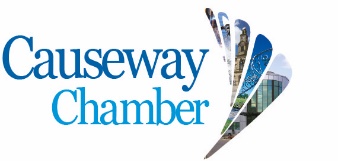 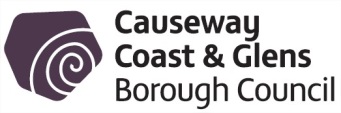 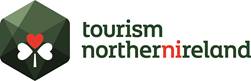 